УТВЕРЖДАЮДиректор государственного учреждения образования «Липская средняя школа   О.К.Оглашевич   2024 г. 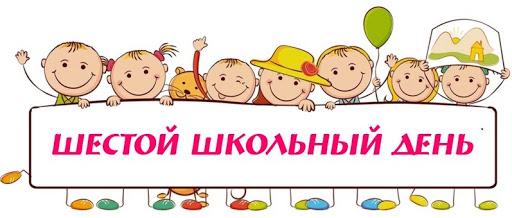 МероприятияВремя  проведенияУчастникиОтветственные	Объединения по интересам		Объединения по интересам		Объединения по интересам		Объединения по интересам	Объединение по интересам «Мастерская чудес»10:00 – 11:005, 7-10 кл.Лавреенко Е.А.,руководитель ОПИОбъединение по интересам «Волшебная страна Читалия»10:00 – 11:003 – 6 кл.Юращик С.А.,руководитель ОПИОбъединение по интересам «Рукодельница»12:00 – 13:006 – 9 кл.Бахуринская М.Д.руководитель ОПИОбъединения по интересам спортивной направленностиОбъединения по интересам спортивной направленностиОбъединения по интересам спортивной направленностиОбъединения по интересам спортивной направленностиОбъединение по интересам спортивной направленности «Юный теннисист»11:15 – 12:15учащиесяКуликовский И.А., руководитель ОПИОбъединение по интересам спортивной направленности «Кожаный мяч»14:00 – 15:00 учащиесяСавенкова Л.М., руководитель ОПИФизкультурно–оздоровительные мероприятияФизкультурно–оздоровительные мероприятияФизкультурно–оздоровительные мероприятияФизкультурно–оздоровительные мероприятияСпортивный праздник «Вас вызывает Спортландия!»15:00 – 16:00 1 – 10 кл.Савенкова Л.М.ФакультативыФакультативыФакультативыФакультативыФакультатив «Рыхтуемся да вывучэння беларускай мовы на павышаным узроўні»09:00 – 10:008 классЮращик С.А.Факультатив «Введение в аграрную профессию»11:00 – 12:0010 классБахуринская М.Д.Внеклассные мероприятияВнеклассные мероприятияВнеклассные мероприятияВнеклассные мероприятияИнтерактивная игра «Мои обязанности в семье»14:00 – 15:001 – 4 классыПетровская Т.А.Дебаты «Труд – право или обязанность»11:00 – 12:008 – 10 классыЮращик С.А.Работа педагога социального Работа педагога социального Работа педагога социального Работа педагога социального Занятие с элементами тренинга «Подросток и конфликты»12:00 – 13:005 – 7 классыМартынюк К.Л., педагог-психологРабота педагога-организатораРабота педагога-организатораРабота педагога-организатораРабота педагога-организатораТворческая мастерская «Самому, самому…»11:00 – 12:00Члены «КЮСП»Лавреенко Е.А., педагог-организаторРабота руководителя по военно-патриотическому воспитаниюРабота руководителя по военно-патриотическому воспитаниюРабота руководителя по военно-патриотическому воспитаниюРабота руководителя по военно-патриотическому воспитаниюАкция по уходу за памятником погибшим воинам-землякам15:00 – 16:008 – 10 классыПетровская Т.А., руководитель по ВПВРабота спортивного залаРабота спортивного залаРабота спортивного залаРабота спортивного залаСпортивные игры16:00 – 16:401 – 10 кл.Савенкова Л.М., руководитель физ. воспитания